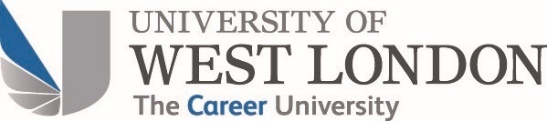 Parent Consent Form – students under the age of 18This form should be completed by the parent or home country legal guardian of an applicant to the University of West London who will be under the age of 18 at the time they commence their studies.  While the University can accept students under the age of 18, it requires the consent of parents before it can do so.  You need to understand that the University is an adult environment and the curriculum and services provided are designed for this.  Please find the University’s Under 18 Guidance here: https://www.uwl.ac.uk/about-us/policies-and-regulations/guidance-students-aged-under-18-entry-and-their-parentsguardians. We also require confirmation of an emergency contact.

The University also requires that, where the parents of a student under the age of 18 live outside the UK, that the parents appoint a UK based Guardian for their child.  If you are the parent or legal guardian of an applicant under the age of 18, and you do not reside in the UK, you will need to appoint a UK based guardian who does. This could be another family member, a friend of the family, or you can hire the service from a Guardianship Agency.  The expectations of the UK based Guardian are outlined in the guidance above. The expectations of Parents and Guardians will cease on the will cease on the student's 18th birthday, as will the specific support for students under the age of 18. 
This form needs to be completed when the applicant has accepted an offer at the University.  For students who need a Student Visa in order to study at the University, it must be completed before a Confirmation of Admission can be issued.  Please read the guidance provided carefully before completing. Applicant Details: Applicant’s first / given name: Applicant’s surname / family name: Applicant’s date of birthApplicant’s UWL student ID: Parent or Legal Guardian:Parent/Guardian’s first / given name: Parent’s surname / family name: Relationship to applicant: Full postal address incl. postcode: Country of residenceTelephone number: Email address:  Emergency Contact:If you are nominating another person as the emergency contact please set out the details below:Emergency contact’s first / given name: Parent’s surname / family name: Relationship to applicant: Full postal address incl. postcode: Country of residenceTelephone number: Email address:  UK Guardian:If you do not reside in the UK please confirm the UK Guardian below.  If you are using a Guardian Agency, you will also need to attach a letter of confirmation.  UK Guardian’s full name (and name of Guardianship Agency if appropriate): UK Guardian’s relationship to the Applicant: UK Guardian’s date of birth: UK Guardian’s postal address and postcode: 
UK Guardian’s telephone number: UK Guardian’s email address: DeclarationI have read and acknowledge the contents of the University’s Guidance for Students and the Parents or Guardians of Students aged under 18 on Entry.I acknowledge that The University of West London does not accept parental responsibility for my child and will not act in loco parentis. I acknowledge that The University of West London is an adult environment and that my son/daughter/ward will generally be treated as an adult. I acknowledge that my son daughter has the capacity to enter into contracts for education and necessary accommodation but until their 18th birthday will not be legally competent to enter into all legal contracts. In circumstances where a person must be aged 18 or over to be legally competent to enter into a contract, I will guarantee all such obligations under any contracts with the University that my son/daughter enters into prior to his or her 18th birthday. I acknowledge that while studying at the University of West London my son or daughter will be subject to UK law and the rules of the University.  I acknowledge that the University of West London cannot release information relating to my son or daughter, either academic or personal, without my son or daughter giving the University express consent for this or as otherwise permitted by the Data Protection Act. If I live overseas, I have ensured an appropriate UK based guardian who understands the requirements and expectations of UK guardians.  Signed: Date: Please upload the signed document in your application portal.